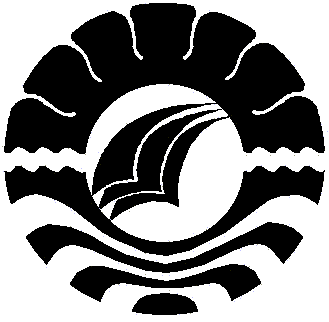 SKRIPSIPENINGKATAN  HASIL BELAJAR IPA MELALUI KARTU BERGAMBAR PADA MURID TUNARUNGU KELAS DASAR III DI SDLB YP3LB MAKASSARNURIKSAN. BJURUSAN PENDIDIKAN LUAR BIASAFAKULTAS ILMU PENDIDIKANUNIVERSITAS NEGERI MAKASSAR2015